Aufgabe:inhaltsbezogene mathematische Kompetenzeninhaltsbezogene mathematische Kompetenzenallgemeine mathematischeKompetenzenallgemeine mathematischeKompetenzen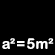 Gleichung lösenBegriff „Lösung“ am Beispiel erkläreninnermathematischen Sachverhalt mithilfe eines mathematischen Ausdrucks beschreiben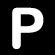 heuristische Hilfsmittel, Strategien oder Prinzipien nutzenLösungsverfahren auswählen, entwickeln und unter Aufgabenbedingungen anwendenGegeben ist die Gleichung Gegeben ist die Gleichung a)Ermittle die Lösung dieser Gleichung.b)Erkläre am Beispiel dieser Gleichung den Begriff „Lösung“.c)Gib eine Gleichung an, die eine Variable enthält und deren Lösung im Zahlenbereich der natürlichen Zahlen liegt.